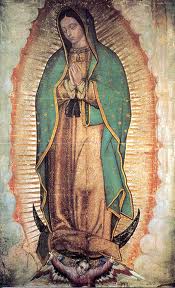 LA EXALTACION DELA VIRGEN DE GUADALUPEEl día de la virgen de Guadalupe en México, es una celebración semejante a la que los Efesios hacían a la diosa Diana. La historia nos dice severamente que la virgen de Guadalupe fue una pintura bien hecha en España y traída a México durante la conquista, para dominar a las tribus indígenas, aprovechando su credulidad. El nombre original de esta Virgen es “Guadal- lupos”, que significa Rio de Lobos.La adoración de la virgen de Guadalupe viene de otros pueblos que han exaltado al mismo ídolo bajo otro nombre. Los Sidonios adoraron a Astarot. Los paganos antiguos siempre adoraron a una madre-diosa. De modo que para los católicos no fue ninguna novedad exaltar a María al lugar de la madre de Dios. Poco a poco La Iglesia Católica fue elevando el culto a María hasta llegar a ser una continuación del antiguo culto pagano.Por fin, el primero de Noviembre de 1950 el papa promulgo el dogma de la Asunción de María; la doctrina de que María, la Madre de Jesús, después de su muerte, fue llevada al cielo en su cuerpo material. Este es el primer dogma promulgado después de que el dogma de la infalibilidad papal fue adoptado en 1870.El dogma de la Inmaculada Concepción de maría, es decir, de que ella era libre de la mancha del pecado original, fue adoptado en 1854.Veamos que nos dice las Sagradas Escrituras al respecto de esta adoración a estos ídolos. Dios en su primero y segundo Mandamiento nos recuerda que no tengamos dioses ajenos y que no nos hagamos imagen alguna ni nos postremos delante de ellas. Lo que a continuación veremos es lo que Dios le dio como advertencia a su pueblo Israel si ellos se inclinaban a la adoración de imágenes (vírgenes). , la cual también es para la Iglesia de Dios hoy.Jeremías 7: 15- 20.-“Que os echare de mi presencia como eche a todos vuestros hermanos, a toda la generación de Ephraim. Tu pues, no ores por este pueblo, ni levantes por ellos clamor ni oración, ni me ruegues; porque no te oiré. ¿No ves lo que estos hacen en las ciudades de Judá y en las calles de Jerusalén? Los hijos cogen la leña, y los padres encienden el fuego, y las mujeres amasan la masa, para hacer ofrendas a dioses ajenos, por provocarme a ira. ¿Provocaranme ellos a ira, dice Jehová, y no más bien obran ellos mismos para confusión de sus rostros? Por tanto, así ha dicho el Señor Jehová: He aquí, que mi furor y mi ira se derrama sobre los animales, sobre los arboles del campo, y sobre los frutos de la tierra, y encenderse, y no se apagara.” Cuando los hijos de Israel cayeron en apostasía, fueron también corrompidos con este culto a la madre-diosa. Veamos el libro de Jueces 2: 13, 14.- Y dejaron de adorar a Jehová, y adoraron a Baal y a Astaroth. Y el furor de Jehová se encendió contra Israel, el cual los entrego en manos de robadores que los despojaron, y los vendió en manos de sus enemigos de alrededor: y no pudieron para mas delante de sus enemigos.” Era el nombre por el que los hijos de Israel conocían a la diosa, pero mejor la conocían como la “Reina de los cielos” dice                            Jeremías  44: 17.”Antes pondremos ciertamente por obra toda palabra que ha salido de nuestra boca, para ofrecer sahumerio a la reina del cielo, y derramándole libaciones, como hemos hecho nosotros y nuestros padres, nuestros reyes y nuestros príncipes, en las ciudades de Judá y en las plazas de Jerusalén, y fuimos hartos de pan, y estuvimos alegres, y no vimos mal alguno.” Antes de continuar hagámonos las siguientes preguntas y miremos que nos dice las Sagradas Escrituras al respecto;Primero.    ¿Cuándo vivía María, intento poseer mayor autoridad que Jesús?  La Respuesta es no. Veamos que nos dice el evangelio de Juan 2: 3- 5.-Y faltando el vino, la madre de Jesús le dijo: Vino no tienen. Y dicele Jesús: ¿Qué tengo yo contigo, mujer? Aun no ha venido mi hora. Su madre dice a los que servían: haced todo lo que os dijere.”Segundo.    ¿Tuvo María el privilegio de ascender al cielo? Nuevamente la respuesta es no. Veamos  Juan 3: 13.- “Y nadie subió al cielo, sino el que descendió del cielo, el hijo del hombre, que está en el cielo.”¿Permanece viva María ahora? Hebreos 11: 13.- “Conforme a la fe murieron todos estos sin haber recibido las promesas, sino mirándolas de lejos, y creyéndolas, y saludándolas, y confesando que eran peregrinos y advenedizos sobre la tierra.”              Hebreos  9: 27.- “Y de la manera que está establecido a los hombres que mueran una vez, y después el juicio.”Las Sagradas Escrituras nos dicen como comenzó este tipo de idolatría en Israel  Jueces  3: 7.- “Hicieron, pues los hijos de Israel lo malo en ojos de Jehová: y olvidados de Jehová su Dios, sirvieron a los Baales, y a los ídolos de los bosques.”  2 de Reyes  21: 7.- “Y puso una entalladura del bosque que él había hecho, en la casa de la cual había Jehová dicho a David y a Salomón su hijo. Yo pondré mi nombre para siempre en esta casa, y en Jerusalén, a la cual escogí de todas las tribus de Israel.” El pueblo de Israel también se inclino por la adoración del sol y la luna, así lo menciona Jeremías  8: 2.- “Y los esparcirán al sol, y a la luna, y a todo el ejército del cielo, a quien amaron, y a quienes sirvieron, y en pos de quienes anduvieron, y a quienes preguntaron, y a quienes se encorvaron. No serán recogidos, ni enterrados; serán por muladar sobre la haz de la tierra.”Hoy en nuestros días todas estas adoraciones a imágenes y a ídolos y al sol y la luna aun continúan pero algunos al sido encubiertos astutamente por el poderío Papal-romano. Estos son ejemplos de la idolatría en nuestros tiempos: el día domingo como día del Señor, en realidad en este día se adoraba al dios sol. Como hemos visto la adoración a las imágenes o vírgenes que en su rostro son las mismas pero con diferente nombre según el lugar de adoración.En Éfeso, la gran madre era conocida como Diana. El templo dedicado a ella en esa ciudad era una de las siete maravillas del mundo antiguo. Y no solamente en Éfeso, sino por toda Asia y el mundo, era adorada la Madre Diosa.Cuando el apóstol Pablo comenzó a predicar las enseñanzas de Cristo como reaccionaron los lideres y adoradores de la Madre Diosa Diana y cuál era su temor. Veamos que decían: Hechos  19: 27.- “Y no solamente hay peligro de que este negocio se nos vuelva en reproche, sino también que el templo de la gran diosa Diana sea estimado en nada, y comience a ser destruida su majestad, la cual honra toda el Asia y el mundo.”Preguntémonos ¿Qué piensan los católicos cuando sienten que el evangelio golpea los cimientos de su iglesia?La escritura nos dice que también como fue el fin de la adoración a la diosa Diana también será el fin para la Iglesia Católica con toda su idolatría y que cuando esto suceda abra gran espanto y que nadie querrá comprar sus imágenes. Esto se encuentra en el libro de Apocalipsis en su capítulo 17 y 18 si desean corroborar. Por el momento veamos lo que le acontecerá a los vendedores o mercaderes de toda esta idolatría y no solo ellos sino también a todos los políticos Apocalipsis  18: 9- 11, 15.-“Y lloraran y se lamentaran sobre ella los reyes de la tierra, los cuales han fornicado con ella y han vivido en deleites, cuando ellos vieren el humo de su incendio. 11).- Y los mercaderes de la tierra lloraran y se lamentaran sobre ella, porque ninguno compra mas sus mercaderías: 15).- Los mercaderes de estas cosas, que se han enriquecido, se pondrán lejos de ella por el temor de su tormento, llorando y lamentándose.” Tristemente así será el fin de la Iglesia Católica y toda su idolatría y también habrá castigo para todos sus seguidores y los que guardan o celebran sus fiestas religiosas, que son la mayoría de los protestantes que guardan el domingo como día del Señor. Pero esto lo estaremos mirado en otro estudio.  La gracia y el amor de Dios y del Señor Jesucristo sea en todos ustedes. Amen